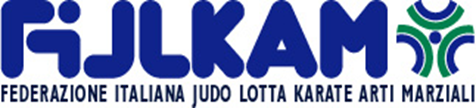 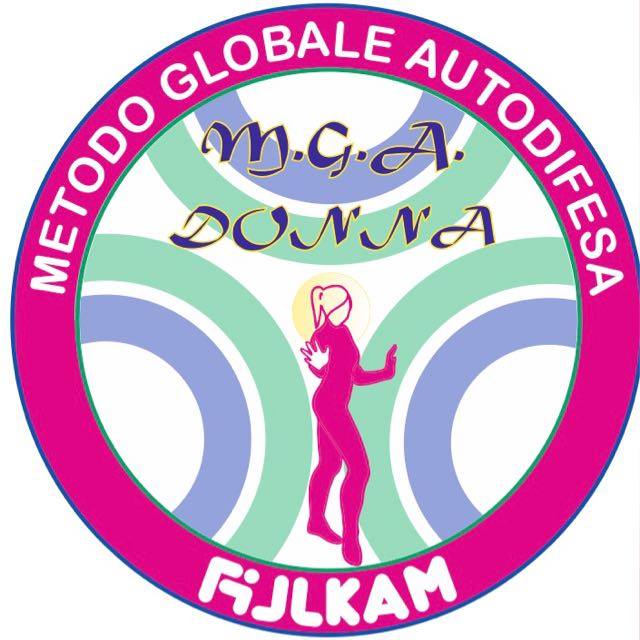             STALKING - INDICI  RILEVATORI - EFFETTI- PREVENZIONE E RIMEDI   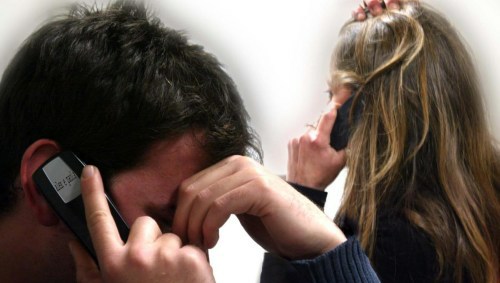 NOTA ESPLICATIVA(Aggiornata al febbraio 2014)     STALKING - INDICI  RILEVATORI - EFFETTI- PREVENZIONE E RIMEDI   CHE COSA E’- COME SI MANIFESTAA NORMA DELL’ART.612-BIS C.P., COMMETTE IL REATO DI ATTI PERSECUTORI (C.D. STALKING) CHI, CON RIPETUTE CONDOTTE ( CONSISTENTI IN  MINACCE,   MOLESTIE , PRESSIONI, RICATTI), VERBALMENTE , PER MEZZO DEL TELEFONO,OVVERO DI STRUMENTI INFORMATICI O TELEMATICI   O CON COMPORTAMENTI DI SORVEGLIANZA INTRUSIVI E REITERATI-OSSIA TENUTI ALMENO DUE VOLTE- (QUALI I  PEDINAMENTI SERRATI ED ASSILLANTI, I FREQUENTI  APPOSTAMENTI, LE INTROMISSIONI  INDEBITE NELLA VITA LAVORATIVA, GLI ATTI DI MORBOSA INVASIVITÀ E DI SOTTILE AGGRESSIVITÀ ) − GENERA NELLA VITTIMA    UN PERDURANTE  STATO DI SOGGEZIONE E DI DISAGIO EMOTIVO ,OVVERO NE  TURBA  LE NORMALI CONDIZIONI DI VITA , COSTRINGENDOLA  A PEGGIORARE LE PROPRIE  ABITUDINI DI VITA   .IICOSA COMPORTAGLI EFFETTI DELLO STALKING POSSONO ESSERE DEVASTANTI PER  ALLE VITTIME,DETERIORANDO IL LORO STILE DI VITA,FACENDONE PEGGIORARE  LE RELAZIONI SOCIALI ED AFFETTIVE ANCHE NEI CONFRONTI DEI FIGLI, ( CHE TALORA DIVENTANO  VITTIME SECONDARIE, GENERANDO NEL SOGGETTO PASSIVO UNO STATO DI NON IRRAGIONEVOLE PAURA E DI CONTINUA, GIUSTIFICATA, GRAVE APPRENSIONE,CAUSANDO UN  LOGORIO    CHE PUO’ DETERMINARE DISTURBI PSICOSOMATICI,CON AUMENTO DELL’ANSIA, DEPRESSIONE ED ANGOSCIA,SENSO DI  ISOLAMENTO.IIICOME RICONOSCERLO - INDICI RILEVATORI-LO STALKER SPESSO COLPEVOLIZZA , GIUNGENDO AD ATTRIBUIRLE ’ DEI SUOI COMPORTAMENTI VESSATORI ( AD. ES. ACCUSANDOLA DI ESSERE  PROPRIA INFELICITA’) E RENDE IN TAL MODO  DIFFICILE INDIVIDUARE  IL FENOMENO PER CHI LO SUBISCE,IN QUANTO  SCATENA NELLA PERSONA PERSEGUITATA  PERDITA DI AUTOSTIMA E SENSI DI COLPA.’ COSI’INDOTTA AD ATTRIBUIRSI  VERIFICATA  SUA INCAPACITA’ DI RISOLVERE LA QUESTIONE CHE E’ CAUSA DELLA SUA SOFFERENZA (CHE, SIA PURE SENZA ALCUNA VOLONTA’ DELLA VITTIMA STESSA,PUO’ COINVOLGERE ANCHE PERSONE PER LEI AFFETTIVAMENTE SIGNIFICATIVE).IVCOME SI PROVAPER CONSENTIRE ALLE ISTITUZIONI, PUBBLICHE ( ES. QUESTORE, AUTORITA’ GIUDIZIARIA) O PRIVATE ( ES. ASSOCIAZIONI NON GOVERNATIVE), NONCHE’, OVE NECESSARIO, AL FUTURO DIFENSORE, DI AVERE ELEMENTI UTILI AI FINI DI UN EVENTUALE GIUDIZIO ( ANCHE AI FINI  DELLA TUTELA RISARCITORIA), E’ INDISPENSABILE RACCOGLIERE E DATARE LE PROVE, PERCHE’ QUESTE CONSENTONO DI SOPPESARE ’ DEGLI  ATTI PERSECUTORI  SUBITI E DI RAFFORZARE L’ATTENDIBILITA’ DELLA PERSONA OFFESA ( CHE SPESSO E’ L’UNICO TESTIMONE DEGLI EPISODI DI STALKING E CHE LO SALKER, NEL CORSO DEL GIUDIZIO PENALE, VEROSIMILMENTE TENDERA’ A SCREDITARE PER ESSERE ASSOLTO ).AL RIGUARDO SONO RISULTATI UTILI, NEI PROCESSI PER STALKING, QUESTE ACCORTEZZE : REGISTRARE LE TELEFONATE, CONSERVARE LE LETTERE ( ANONIME E NON ) RICEVUTE, LE E MAIL, I NUMERI TELEFONICI E LE  EVENTUALI MISSIVE ( SMS) RACCOLTI  IN MEMORIA SUL CELLULARE  , ANNOTARE GIORNI, ORA E LUOGO DI EVENTUALI INCONTRI AVUTI CON LO STALKER, APPUNTANDO I DATI RELATIVI AL  SUO ABBIGLIAMENTO,AL  TIPO  ED AL NUMERO DI TARGA DELL’AUTOVEICOLO DA LUI CONDOTTO, ALLE  CONDIZIONI METEREOLOGICHE  DELLE GIORNATE IN CUI I SINGOLI  ATTI PERSECUTORI SI SONO VERIFICATI STALKING  ).CIO’ SERVE A “ FERMARE”  AD EVITARE CHE NEL CORSO DELL’EVENTUALE PROCESSO - CHE SI TERRA’A  SIGNIFICATIVA DISTANZA DI TEMPO DALL’EPOCA DEI FATTI - LA PERSONA OFFESA POSSA ESSERE RESA INATTENDIBILE DA DOMANDE INSIDIOSE DELLA DIFESA DELL’IMPUTATO ( DEL TIPO:QUEL GIORNO PIOVEVA’?C’ERA ANCORA LUCE NATURALE?CHE AUTO ERA? E DI CHE COLORE?CHE TARGA AVEVA?A  CHE ORA   HA VISTO LO STALKER  E DOVE?COME ERA VESTITO?). SE A VOLTE SI SONO AVUTI CONTATTI CON LO STALKER NON NEGARLI  DURANTE IL PROCESSSO O IN  SEDE DI DENUNZIA ( CIO’, COME DETTO, POTREBBE FARE VENIRE MENO L’ATTENDIBILITA’ DELLA VITTIMA,CHE, ANCHE PER  DI TALUNI STALKER , SPESSO E’ L’UNICO TESTIMONE DELLE PERSECUZIONI SUBITE) MA SPIEGARNE LE RAGIONI (  AD ES., SI SONO COLTIVATI DEI  CONTATTI, ANCHE DI NOTTE, RISPONDENDO A PRECEDENTI TELEFONATE, E MAIL O SMS PER FARLO DESISTERE O PER CALMARLO, PRIMA DI CAPIRE CHE CIO’NON ERA PIU’POSSIBILE CON I SOLI COLLOQUI ) .IN PROPOSITO  SI SONO DIMOSTRATI PREZIOSI I TABULATI TELEFONICI: INDICANO , , GLI ORARI DELLE TELEFONATE IN INGRESSO ED IN USCITA,VPREVENZIONE E RIMEDIE’ OPPORTUNO STUDIARE UN PIANO DI SICUREZZA ( FARE UNA LISTA DEI NUMERI DI TELEFONO DA USARE IN CASO DI EMERGENZA,REGISTRARE LE TELEFONATE,CAMBIARE GLI ORARI ED I PERCORSI ABITUALI, ADOTTARE MISURE PREVENTIVE  A TUTELA DELLA  PRIVACY, EVITARE OGNI CONTATTO CON LO STALKER E NELLE OCCASIONI DI INCONTRO CON LUI, TENERE COMPORTAMENTI CHE NON SIANO NE’ AGGRESSIVI NE’ PASSIVI, MA  ASSERTIVI,CHE ESPRIMANO CIOE’ IN MODO CHIARO - NELLA CONVERSAZIONE COME NELLA GESTUALITA’- ,  LA CONSAPEVOLEZZA DEI PROPRI DIRITTI ED IL PROPRIO DISAPPUNTO, MA CHE SIANO TALI  DA DEMOTIVARE CON FERMEZZA  IL PERSECUTORE, SENZA TUTTAVIA PROVOCARLO.PUÒ  ESSERE UTILE CONTATTARE L’AMBITO PARENTALE ED AMICALE, GLI ASSISTENTI SOCIALI, GLI OPERATORI DI SALUTE MENTALE PER INTERVENTI PSICOTERAPICI DI SOSTEGNO, LE ASSOCIAZIONI NON  GOVERNATIVE DI COMPROVATA ESPERIENZA NEL SETTORE DELL’ASSISTENZA E DEL SUPPORTO ALLE VITTIME DELLA VIOLENZA ED, IN CASO DI NECESSITA’,LE FORZE DI POLIZIA.E’ NECESSARIO MANTENERE CON LO STALKER UN ATTEGGIAMENTO NEUTRO MA DECISO, DI  TIPO ASSERTIVO : CHE SIA CHIARA NELLA COMUNICAZIONE ALLO STALKER  NON VOLERE CONTATTI DI ALCUN TIPO CON LUI. EVITARE DI METTERE IN ATTO RAPPRESAGLIE PRIVATE CONTRO LO STALKER MA CHIEDERE L’INTERVENTO DELLE AUTORITA’ DI POLIZIA  E DELLE STRUTTURE DI SOSTEGNO.PER L’AMMONIMENTO  VEDERE LA SCHEDA ALLEGATAFulvio RossiEx Magistrato FONDATORE  DEL GYMNASIUM OF HUMAN RIGHTS E DEI CORSI DI DEMOCRAZIA DI GENERE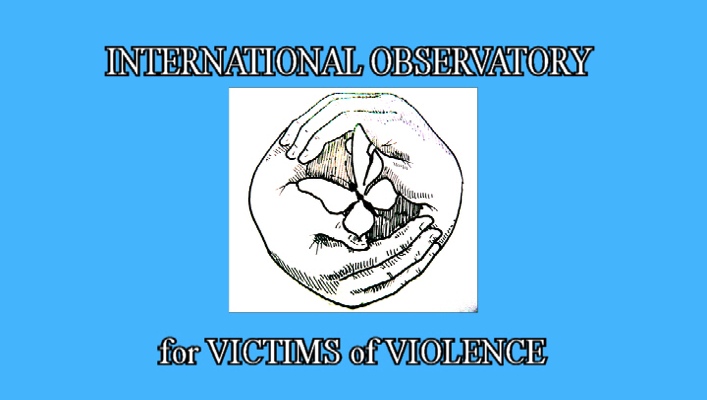 